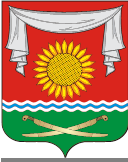 РОССИЙСКАЯ ФЕДЕРАЦИЯРОСТОВСКАЯ ОБЛАСТЬНЕКЛИНОВСКИЙ РАЙОНМУНИЦИПАЛЬНОЕ ОБРАЗОВАНИЕ«ПОКРОВСКОЕ СЕЛЬСКОЕ ПОСЕЛЕНИЕАДМИНИСТРАЦИЯ ПОКРОВСКОГО СЕЛЬСКОГО ПОСЕЛЕНИЯПОСТАНОВЛЕНИЕот 16.11.2023г. № ___ c. ПокровскоеО проведении ежегодного мониторинга по определению количества животных без владельцев на территории Покровского сельского поселения Неклиновского района Ростовской областиВ соответствии с Федеральным законом от 06.10.2003 № 131-ФЗ «Об общих принципах организации местного самоуправления в РФ», Постановлением от 05.04.2023 №256 «Об утверждении Порядка предотвращения причинения животными без владельцев вреда жизни или здоровью граждан на территории Ростовской области,П О С Т А Н О В Л Я Е Т:Создать рабочую группу для проведения ежегодного мониторинга по определению количества животных без владельцев на территории Покровского сельского поселения Неклиновского района Ростовской области (Приложение 1). Определить пробные площадки с фиксированными границами для проведения мониторинга посредством площадочного учета количества животных без владельцев (Приложение 2).Опубликовать настоящее постановление в средствах массовой информации и на официальном сайте администрации Покровского сельского поселения.Настоящее постановление вступает в силу со дня его официального опубликования (обнародования).Контроль за выполнением постановления оставляю за собой.Глава АдминистрацииПокровского сельского поселения                                   Д.В. БондарьПриложение 1к постановлениюАдминистрации Покровского сельского поселенияот 16.11.2023г. № __Составрабочей группы для проведения ежегодного мониторинга по определению количества животных без владельцев на территории Покровского сельского поселения Неклиновского района Ростовской области- Бондарь Д.В. – Глава Администрации Покровского сельского поселения, руководитель рабочей группы;- Антонов А.А. – Заместитель главы Администрации Покровского сельского поселения, заместитель руководителя рабочей группы;Члены рабочей группы:- Воробьев А.А. -  – ведущий специалист Администрации Покровского сельского поселения, секретарь рабочей группы;- Фоменко В.Б. - начальник отдела имущественных и земельных отношений Администрации Покровского сельского поселения  Приложение 2к постановлениюАдминистрации Покровского сельского поселенияот 16.11.2023г. № __Пробные площадки с фиксированными границамидля проведения площадочного учета количества животных без владельцев на территории Покровского сельского поселения Неклиновского района Ростовской области                                                                                                          Итого: 1422,0 Га№ п/пПлощадкаГраницыПлощадь (га)1с. ПокровскоеГраницы населенного пункта1422,0